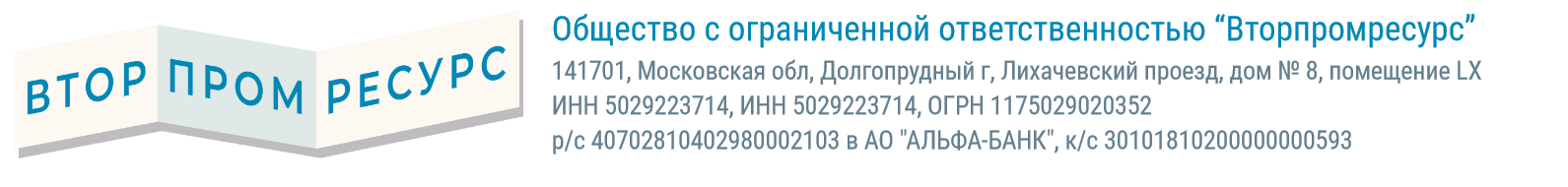 17.03.2022г.       № «17»	Руководителю предприятияПрошу Вас рассмотреть наше коммерческое предложение.                                                                                                                                 ООО«Вторпромресурс» закупает лом черных и цветных металлов и  предлагает Вам выгодные условия сотрудничества по покупке у вас  металлолома и отходов производства: осуществим демонтаж, погрузку, перевозку и переработку любого вида металлоконструкций.Сотрудники нашей компании имеют большой опыт работы с предприятиями.Для быстрой работы по вывозу металлолома, наша компания имеет в наличии контейнеры различных моделей для накопления, грузовые автомобили, разной модификации: манипулятор(ломовоз), контейнеровоз(мультилифт), длинномерГарантируем: высокие цены, точные поверенные весы, круглосуточный режим работы, индивидуальную программу обслуживания и оперативный документооборотБолее подробная информация о компании на сайте: http://www.vtotpromresurs.ruДля Вашей Компании готовы предложить следующие цены на лом черных металлов (цена отражена в Приложении № 1).Приложение №1  к коммерческому предложению №17* стоимость поставленного лома и отходов черных металлов перечисляется Покупателем Поставщику без учета НДС (18%). Покупатель (налоговый агент) обязан исчислить НДС, уплатить его в бюджет и исполнить иные обязанности в соответствии с действующим законодательством.Не допускаются: неметаллические включения (бетон, пластик, стекло, дерево и т.д.); луженый лом; проволока до 2-х мм; металлические троса, канаты; автомобильные диски с резиной; противовесы от погрузчиков и др. погруз.- разгруз. техники; сейфы с наполнителями (песок, пенопласт и т.д.); газовые баллоны должны иметь не менее  2-х отверстий. Металл размером 50х50мм (болты, гайки, шайбы) принимаются в металлической таре. В случае наличия вышеперечисленного выставляется дополнительный засор по факту.  г. Мытищи, «17»  марта  2022г.                                                                   «17»  марта 2022г.                          Московская областьВид ломаЦена за тонну *, РУБ., без учета НДС 18% Автотранспорт ПокупателяЦена за тонну *, РУБ., без учета НДС 18% Автотранспорт ПоставщикаПроцент засоренности, %Основные технические требования к лому и отходам черных металлов3А230005Габаритный стальной лом. Толщина стенки от 4мм. Максимальный размер куска не более 1500мм х 500мм х 500 мм (куски швеллера, уголки и т.д.) Диаметр трубы не более 150 мм.5А1230005Негабаритный стальной лом. Толщина стенки от 4мм. Размер куска более 6000мм х 500мм х 500мм.                                             5А2230006Негабаритный стальной лом. Толщина стенки от 4мм. Максимальный размер куска не более 6000мм х 500мм х 500мм12А230006Тонколистовой стальной лом. Толщина стенки менее 4мм (кузова легковых автомобилей, газовые плиты, проволока от 6 мм и т.д.)5А230006Арматура. Диаметр от 6мм4НН230006Микс, лом  смешанный не сортированный по категориям. Толщина менее 4 мм (кузова автомобилей, теплообменники). Не допускается наличие стружки, проволоки и изделий из нее, стальных канатов, луженого металла.12АС230003Оцинкованный лом15А170006Стальная стружка  вьюнообразная. Не допускается наличие чугунной, горелой и проржавленной стружки (налет ржавчины допускается).17А230006Габаритный чугунный лом. Толщина стенки не более 100мм. Максимальный размер куска не более 1500мм х500мм х500мм. (Радиаторы отопления, ванны, раковины, задвижки, маленькие станки).20А230006Негабаритный чугунный лом (станки, станины станков, чугунные отливки и т.д.)  